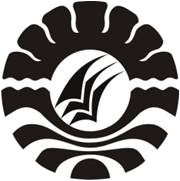 SKRIPSIPENERAPAN MODEL PEMBELAJARAN BERBASIS MASALAH DALAM PEMBELAJARAN MATEMATIKA UNTUK MENINGKATKAN HASIL BELAJAR SISWA KELAS V SDN MANGKURA III KOTA MAKASSARSUPIANTI M.PROGRAM STUDI PENDIDIKAN GURU SEKOLAH DASAR FAKULTAS ILMU PENDIDIKANUNIVERSITAS NEGERI MAKASSAR2014A THESISTHE APPLICATION OF PROBLEM BASED LEARNING MODEL IN MATHEMATICS TO IMPROVING THE FIFTH GRADE STUDENTS’ RESULTS OF SDN MANGKURA III  MAKASSARSUPIANTI M.PRIMARY TEACHER EDUCATION PROGRAMEDUCATION FACULTYSTATE UNIVERSITY OF MAKASSAR2014